Пенсионный фонд Российской Федерации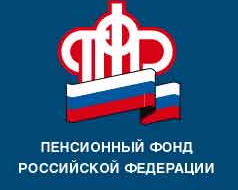 информирует   В Тверской области назначены первые пенсии за длительный стажВ Тверской области назначены первые досрочные пенсии за длительный стаж. Новыми положениями федерального закона воспользовались 59 жителей региона. Напомним, с 2019 года действует новое правовое основание для досрочного выхода на страховую пенсию по старости. Для этого гражданам необходимо иметь длительный страховой стаж: для мужчин – не менее 42 лет, для женщин – 37 лет. Эта норма позволяет выйти на пенсию на два года раньше нового пенсионного возраста, но не ранее 60 лет для мужчин и 55 лет для женщин. В стаж, дающий право на досрочную пенсию, включаются только периоды работы и другой деятельности, за которые  уплачивались страховые взносы в ПФР, а также периоды получения пособия по обязательному социальному страхованию в периоды  временной нетрудоспособности (больничные). Периоды ухода за ребенком и служба в армии в длительный страховой стаж не включаются.Напомним, с 2019 года законодательство предусматривает плавный переход к новым параметрам пенсионного возраста в 60 лет для женщин и в 65 лет для мужчин. В этом году пенсионный возраст увеличивается на один год. Реальное повышение при этом составит полгода. Такой шаг обеспечит специальная льгота, позволяющая назначить пенсию на шесть месяцев раньше нового пенсионного возраста. Воспользоваться ею смогут все, кто должен был выйти на пенсию в 2019 году по условиям прежнего законодательства. Это женщины 1964 года рождения и мужчины 1959 года рождения, которых повышение пенсионного возраста коснется первыми. За счет льготы выходить на пенсию они начнут уже с июля 2019 года.ГУ-УПФР в г. Вышнем Волочке  и  Вышневолоцком  районеТверской области (межрайонное)